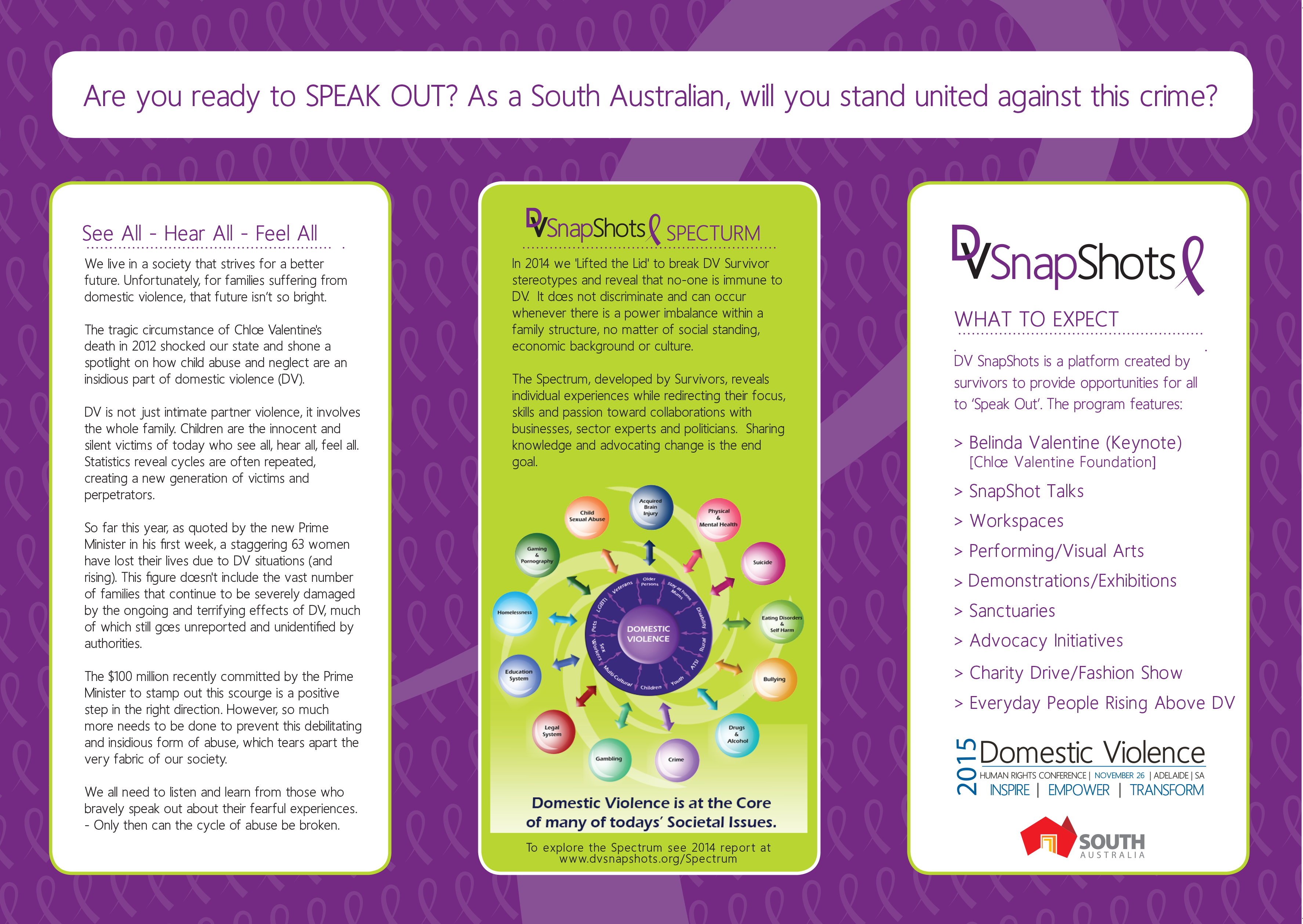 *Program is subject to change at management discretionThursday 26th November 2015 DV SNAPSHOTS CONFERENCE SPEAKERSMC: Amy Lee (MBA)Thursday 26th November 2015 DV SNAPSHOTS CONFERENCE SPEAKERSMC: Amy Lee (MBA)Thursday 26th November 2015 DV SNAPSHOTS CONFERENCE SPEAKERSMC: Amy Lee (MBA)TimeSessionPresenter8:00 amVOLUNTEERS & EXHIBITS ARRIVE FOR SETUP						VOLUNTEERS & EXHIBITS ARRIVE FOR SETUP						8:45 amREGISTRATIONS OPEN & EXPO DISPLAYS						REGISTRATIONS OPEN & EXPO DISPLAYS						8:30 amPerformers: Elizabeth Stocco & Al Valodze Singing Background cake & raffle9:00 amOPEN & WELCOME Acknowledgement to Country 9:05 am                            Acknowledgement to Country SupportAllyssa Kapitoulov, Youth Political AdvocateRowena Brown, Glenelg Art Gallery, Stamford Grand9:10 amOfficial Opening: Lighting the Way Michael Burdett, Surveyor-General, DPTI (modern day Colonel Light)9:20 amAdvocate Survivor SnapShot: Finding your value beyond violenceAmy Lee, Mission Beautiful Australia9:30 amGovernment SnapShot: I want to wrap a fire truckGreg Crossman, CE Metropolitan Fire Service SA 9:40 amPolitical SnapShot: Nothing About Us – Without UsKelly Vincent, MP Disability9:50 amLocal Government SnapShot: Presentation NamePricilla Corbell, Adelaide City Council Councillor10:00 amMedia SnapShot: The Media RoleLauren Novak, Political Reporter, The Advertiser10:10 amPolice SnapShot: From a Police PerspectiveDerrick McManus, Police & Business owner10:20 amLegal SnapShot: Womens DV Court AssistanceDebra Spizzo, Womens DV Court Assistance, VSS10:30 amSurvivor Advocate SnapShot: LGBTISue Seaby10:40 amLegal SnapShot: Child Support 101Tanya Wundke, Child Support Solicitor, Legal Aid10:50 amSchool SnapShot: Youth views of TodayMaddie Kelly host with panel: Clare, Mikki, Anushri, Maddy, Tara - St Aloysius College11:00 amMORNING TEA, EXPO DISPLAYS & LIVE PERFORMANCES	(Sarah Lloyde)		MORNING TEA, EXPO DISPLAYS & LIVE PERFORMANCES	(Sarah Lloyde)		11:25 amSponsor SnapShot: Wellbeing & Resilience in SAGabrielle Kelly, Director Wellbeing & Resilience11:40 amSurvivor SnapShot: Finding our way to self actualisationGeorgia Arharidis11:50 amAdvocate Survivor SnapShot: Our Masquerade BallLarissa Laganin, Eclipse Body Centre12:00 pmPolitical SnapShot: Muriel MattersFrances Bedford12:10 pmSupporters SnapShot: Screening & Risk Assessment: Identifying patterns of risk Deanna Rohrsheim12:20 pmAdvocate Survivor SnapShot: Lights, Camera, Action – Realise, Overcome & HealPenelope Jay12:30 pmAdvocate Performance: MOSH it for Fashion - Fashion with Passion Hosted by Francesca McMillan (Fusion Events International) & Jill Chapman (MOSH) Models by FTM Model Management1:00 pmLUNCH, EXPO DISPLAYS, DEMONSTRATIONS & NETWORKING	(Flamingo)		LUNCH, EXPO DISPLAYS, DEMONSTRATIONS & NETWORKING	(Flamingo)		1:30 pmPerformers: Bonnie Lee Galea’s Jazz in Cheek TrioBonnie Lee Galea, Quinton Dunne, Al Valodze1:50 pmSurvivor SnapShot: Chloe’s storyBelinda Valentine, Chloe Valentine Foundation2:10 pmChild Protection SnapShot: The link between Domestic Violence & Child AbusePaula Luethen, BestLife Children2:30 pmSurvivor SnapShot: That Lightbulb MomentAlly Marie, Freedom Families2:40 pmPolitical SnapShot: The pain behind the beautyJolie Mystique2:50 pmReflection SnapShot: Life in the SpotlightTaj Molde3:00 pmPolitical SnapShot: Presentation Name?John Gardner, Manager of Opposition BusinessShadow Minister for Police, Correctional Services & Justice, MP for Morialta, Opposition Whip3:10 pmSurvivor SnapShot: Presentation Topic?Lynn Yu3:20 pmAdvocate SnapShot: YouthLindsey Webb3:30 pmAdvocate Survivor SnapShot: DVINAEmma Paterson, DVINA Murray Bridge 3:40 pmLegal SnapShot: Womens DV Court AssistanceDebra Spizzo, Womens DV Court Assistance, VSS3:50 pmHomeless Snapshot:  Advocacy through Student eyesClare, Mikki, Anushri, Maddy, Tara sharing fromSt Aloysius College4:00 pmYouth Ambassador SnapShot: Today is a day of freedom and a new beginningLiam Goodrich, Youth Healthspace Representative4:10 pmAdvocate SnapShot: YouthLibby Davies, CEO White Ribbon4:20 pmLeading Conversations Panel by Gary EdwardsParliamentary Secretary to the Premier Katrine HildyardCommissioner: Michael O’Connell (Victims of Crime)Author: Alan Jenkins (Male Perpetrator programs)Survivor: Rowena BrownAdvocate: Belinda Valentine4:50 pmThank you & Live Performance (Jolie Mystique)